Annulation d’un EJ avant Service fait Il est possible d’annuler un EJ après validation de l’EJ par l’ordonnateur mais avant la validation du service fait.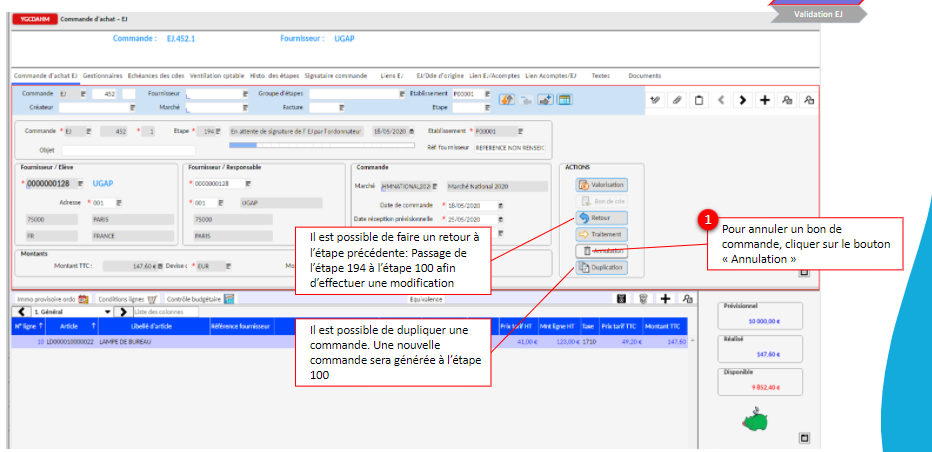 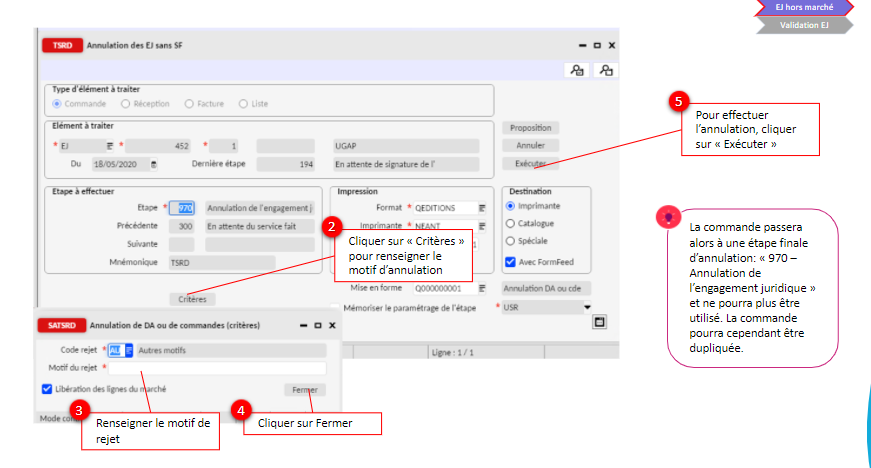 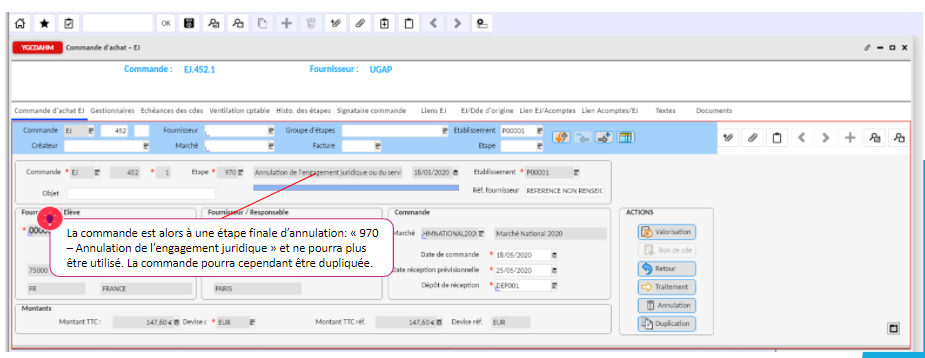 